Д О К Л А ДГЛАВЫ ТАШТЫПСКОГО РАЙОНАДЬЯЧЕНКО АЛЕКСЕЯ АЛЕКСАНДРОВИЧАО ДОСТИГНУТЫХ ЗНАЧЕНИЯХ ПОКАЗАТЕЛЕЙ ДЛЯ ОЦЕНКИЭФФЕКТИВНОСТИ ДЕЯТЕЛЬНОСТИ ОРГАНОВ МЕСТНОГО САМОУПРАВЛЕНИЯ ТАШТЫПСКОГО РАЙОНА ЗА 2020 ГОД И ИХ ПЛАНИРУЕМЫХ ЗНАЧЕНИЯХ НА ТРЕХЛЕТНИЙ ПЕРИОДПодпись________________Дата 23.04.2021Показатели эффективности деятельности органов местного самоуправления городского округа (муниципального района)_________________________________________ Таштыпский район _________________________________________(официальное наименование городского округа (муниципального района))ВВЕДЕНИЕТаштыпский район с центром в селе Таштып был образован на заседании Президиума Хакасского уездного революционного комитета 1 марта 1924 года согласно Постановлению, в котором говорилось, что «кроме волостей к Хакасскому уезду переходят две волости Минусинского – Знаменская и Таштыпская». В состав образовавшегося Хакасского уезда вошли районы: Чарковский, Чебоковский, Аскизский и Таштыпский. Своё первозданное название не изменили до сегодняшнего времени только два района. Территория Таштыпского района занимает 32,5% территории Республики Хакасия с площадью 1998988 га. В 2020 году по статистическим данным в Таштыпском районе проживает 14,7 тыс. человек разной национальности и религиозной принадлежности. В структуре района находится 8 сельских советов и межселенная территория. Район граничит со всеми субъектами Российской Федерации, с которыми граничит Республика Хакасия, это Республика Тыва, Кемеровская область, Республика Горный Алтай, Красноярский край. Природной особенностью территории являются земли государственного лесного фонда, которые составляют 96% территории района, где самые большие и уникальные запасы древесины, в том числе 80% кедровых лесов и 46% расчетной лесосеки. Также 3,1% в структуре района занимают самые плодородные, гумусные земли сельскохозяйственного назначения. Таштыпская земля богата запасами полезных ископаемых и является уникальной кладовой природных ресурсов таких как: железо, кобальт, золото, никель. В горных долинах, где миллионы лет накапливались осадочные породы, есть предпосылки на большую и качественную нефть. В горно-таежной местности разведано и утверждено Волковское железорудное месторождение, которое является самым крупным железорудным объектом из всех месторождений Республики Хакасия и юга Восточной Сибири. Запасы пресной водой колоссальны по своим объемам и необыкновенно чисты. На территории Таштыпского района имеются три источника «серебряной воды», три источника минеральной воды, скважины с артезианской водой, источники питьевой воды, соответствующей всем санитарным нормам и требованиям. Показания к лечебному применению минеральных вод: заболевания желудочно-кишечного тракта, болезни эндокринной системы, расстройства питания и нарушения обмена веществ, болезни мочеполовой системы, болезни крови. Особая гордость района - лечебный источник «Горячий ключ», охарактеризованный специалистами как весьма ценный в бальнеологическом отношении и несомненный объект будущего курортного строительства.       В районе насчитывается 207 видов лекарственных трав, в том числе радиола розовая (золотой корень), маралий корень, солодка, зверобой, горец, шиповник, иван-чай, череда, кандык сибирский и др.     Животный мир района многочисленный и богат различными видами. В лесах водятся копытные животные: марал, косуля, лось, кабарга, сибирский горный козел, баран - аргали. Из крупных хищных – бурый медведь, росомаха, рысь, снежный барс, красный волк. Из ценных пушных зверей – лисица, соболь, бобр, горностай, колонок, норка. В таежных реках обитает выдра. Наибольшее экономическое значение имеют дикие копытные животные, бурый медведь и пушные звери, от добычи которых получают мясо и пушное сырье, а также ценное лекарственное сырье животного происхождения. Среди животного мира особым видовым разнообразием отличаются птицы. Их насчитывается 334 вида, в том числе 28видов внесены в Красную книгу России. Некоторые виды птиц имеют промысловое значение, например, рябчик, глухарь, тетерев, бородатая и белая куропатка, перепел.  Территория района - прекрасная база для туризма, плотность населения в районе составляет 0,78 человека на 1 км². Мощнейшее биополе обеспечивает различные виды активного отдыха в удаленных районах кедровой тайги.Кроме того, в районе имеется:- развитая система транспортных коммуникаций: наличие железнодорожной ветки и автомобильной магистрали федерального значения;- 63 тыс. га лучших сельскохозяйственных земель Республики Хакасия; - наличие свободных энергетических мощностей и производственных площадок для размещения новых производств;- благоприятный инвестиционный климат;- свободные трудовые ресурсы и реальная возможность повышения их квалификации;- современные средства связи.По данным мониторинга социально экономического развития Республики Хакасия за 2020г. рейтинговая оценка Таштыпского района по показателям следующая: - объем инвестиций в основной капитал увеличился  на 16%  и составил 13,7  руб. на человека (2019 год -  11,5 руб./чел.);                                                                                                                                                                                                                        - ввод жилья на территории Таштыпского района от общей площади жилья в 2020г. составил 239,3 кв. м /1000 чел. на  21% выше уровня 2019г.(189,2 кв м/1000 чел.  в 2019 году);- среднемесячная  начисленная заработная плата работников крупных и средних предприятий и организаций района в 2020 году выросла на 7,6 % и составила 42,7 тыс. руб.;- увеличилось поступление налогов в доходы местного бюджета на человека 2020 год 720,5, а в 2019 году составляло 344,4 рубля;- уровень зарегистрированной безработицы увеличился на 71,3% и составил 7,3% к  уровню 2019 года – 2,1%;- удовлетворенность населения деятельностью органов местного самоуправления в 2020году составила 63,9 %,в 2019 году 59,6%. На территории Таштыпского района осуществляют деятельность 204 субъекта малого и среднего предпринимательства, в 2020г. вновь зарегистрированных составило -30 ИП и 87 плательщиков налога на профессиональный доход.В рамках реализация Комплексного инвестиционного плана муниципального образования Таштыпский район (далее – КИП) за 2020 год профинансировано 19 объектов  на сумму 184231,9 тыс.рублей  большую часть в общей  доле составляют объекты культуры, образования, дороги и ЖКХ: строительство этнического центра шорской культуры в д. Тлачек; капитальный ремонт РДК в с. Таштып; развитие общеобразовательных организаций по проекту "Точка роста", "Цифровая образовательная среда"; модернизация систем дошкольного образования; благоустройство зданий школ в целях соблюдения требований к воздушно-тепловому режиму, водоснабжению и канализации; ремонт, реконструкция и содержание дорог.Развитие и перспективы Таштыпского района в 2021 году        В бюджете Таштыпского района в 2021 году предусмотрены расходы инвестиционного характера в объеме 182736,6 тыс. рублей, в том числе софинансирование из средств местного бюджета в сумме 7823,5 тыс. рублей. Средства будут направлены на развитие экономики и социальной сферы, в том числе:- на ремонт и содержание автомобильных дорог – 10101,0 тыс. рублей;- на развитие сферы образования – 111029,6 тыс. рублей;- на развитие дошкольного образования – 5853,3 тыс. рублей;- на развитие учреждений культуры – 151,5 тыс. рублей;- на поддержку коренных и малочисленных народов Сибири – 1211 тыс. рублей;- на улучшение жилищных условий граждан – 365,8 тыс. рублей;- на обеспечение жилыми помещениями детей-сирот – 19529 тыс. рублей;-на ликвидацию мест несанкционированного размещения ТБО – 4478,1 тыс. рублей;- строительство жилья по договорам соц. найма – 28170 тыс.рублей;- на развитие физкультуры и спорта – 200,0 тыс. рублей.    Также предусмотрены расходы инвестиционного характера в бюджетах сельских советов Таштыпского района в сумме  28612,1 тыс. рублей, в том числе:- на улучшение жилищных условий (переселение из аварийного жилья) – 9887,8 тыс. рублей;- на энергосбережение и повышение энергоэффективности – 1892,0 тыс. рублей;- на формирование комфортной среды благоустройство – 2453,6 тыс. рублей- на обустройство площадок накопления ТКО – 1412,2 тыс. рублей. ОПИСАНИЕ  ПОКАЗАТЕЛЕЙI. Экономическое развитие	Показатель 1. Показатель рассчитывается один раз в пять лет на основании данных сплошного наблюдения за деятельность субъектов малого и среднего предпринимательства. Сплошное наблюдение за деятельностью субъектов малого и среднего предпринимательства проведено в 2015 году, следующее наблюдение будет проводиться в 2021 году. 	Показатель 2. Показатель рассчитывается один раз в пять лет на основании данных сплошного наблюдения за деятельность субъектов малого и среднего предпринимательства. Сплошное наблюдение за деятельностью субъектов малого и среднего предпринимательства проведено в 2015 году, следующее наблюдение будет проводиться в 2021 году.(еще не проводилось) 	Показатель 3 По статистическим  данным 2020 год и расчет за три предыдущих года на 2021-2023 годы. 	Показатель 4. Всего в границах муниципального района общая площадь земель составляет - 1998988 га, из них 84% территории занимают земли лесного фонда, а с учетом земель особо охраняемых территорий этот показатель составляет 96,2%. Территория, занимаемая землями сельскохозяйственного назначения, составляет 3,16 %, а с учетом земель населенных пунктов (0,2%) и земель промышленности (0,07 %) составляет- 3,43 % от территории района. Учитывая эти показатели, доля площади земельных участков, являющаяся объектами налогообложения составляет 2,5 %.	Показатель 5. За 2016-2020 годы на территории Таштыпского района сельскохозяйственную деятельность осуществляет 1 организация ООО «Нива», что составляет 100 % прибыльности в общем их числе. Создание новых сельскохозяйственных организаций  не планируется, соответственно плановая доля прибыльных организаций на 2019-2022 годы составит 100 %. 	Показатель 6.  На 01.01.2021 года: всего дорог общего пользования местного значения в муниципальном районе и поселениях 312,7 км., (увеличение доли протяженности дорог связано с тем, что Администрацией Арбатского сельсовета проведена инвентаризация местных дорог и приняты на баланс две бесхозные общей площадью 0,6 км), из них не отвечает нормативным требованиям на 01.01.2021г. 129,4 км.	Показатель 7. В Таштыпском районе всего 32 населенных пункта, в том числе 8 населенных пунктов с населением 243 человека не имеют  регулярного автобусного и (или) железнодорожного сообщения с административным центром: п.Кубайка, п.Большой Он, п.Малый Анзас, д.Большой Бор, д.Кирово, п.Харачул. 	Показатель 8. Среднемесячная номинальная заработная плата работников:-крупных и средних организаций данные за 2020 год согласно данных статистки(по данным Красстата за полугодие 2020 года составил 42769,2руб.);среднемесячная номинальная начисленная заработная плата работников образовательных учреждений  повысилась в связи с увеличения на 7,53% муниципального размера оплаты труда с 1 января 2020 года. На основании Постановления Правительства Республики Хакасия №488 от 15.09.2020 года «О ежемесячном денежном вознаграждении за классное руководство педагогическим работникам государственных общеобразовательных организаций Республики Хакасия, реализующих образовательные программы начального общего, основного общего и среднего общего образования, в том числе адаптированные основные образовательные программы» с 01 сентября 2020 года педагогическим работникам общеобразовательных учреждений с федерального бюджета начали доплачивать за классное руководство в размере 8000 руб. В связи с пандемией в дошкольных образовательных учреждениях сложилась экономия, которая пошла на стимулирующие выплаты. среднемесячная номинальная начисленная заработная плата работников муниципальных учреждений культуры в отчетном году к уровню прошлого года уменьшилась в связи с нехваткой средств в бюджете;в целях развития физической культуры и спорта  среднемесячная заработная плата за 2020 год по статистическим данным составила 28386,50 рублей.II. Дошкольное образование	Показатель 9. По итогам 2020 года на территории  Таштыпского района проживает – 1276 детей дошкольного возраста, из них 1175  дети от 1 до 6 лет. Из них  посещают дошкольные образовательные учреждения 559 детей (46,7%). При школах осуществляют свою деятельность «группы предшкольной подготовки», которые посещают 111 детей. 	Дошкольные образовательные организации: (МБДОУ д/с «Березка»,МБДОУ д/с «Солнышко», МБДОУ д/с «Рябинушка», МБДОУ д/с «Колосок», МБДОУ д/с «Колокольчик»,  МБДОУ «Чылтызах»  и 3 дошкольные группы при МБОУ «Матурская СОШ», МОУ «Анчулская НОШ», МБОУ «Бутрахтинская СОШ» и группы предшкольной подготовки в 10 школах Таштыпского района обеспечивают охват детей услугами дошкольного образования. Охват детей дошкольным образованием с учетом предоставления дошкольного образования в образовательных организациях в 2020 году составляет 670 детей (57,02%).Показатель 10. За 2020 год по сравнению с 2019 годом наблюдается уменьшение доли детей, состоящих на учете в детские сады, так как прослеживается естественная убыль населения.По данным системы «БАРС. Образование -Электронный детский сад» на 31.12.2020 года численность детей, поставленных на учет для предоставления места в муниципальных дошкольных образовательных учреждениях, в возрасте до трех лет составляет 67 детей (реально 51 ребенок, т. к. некоторые стоят в очереди в 2 детских сада)со статусом «отложенный спрос» на желаемую дату зачисления (в сравнении в 2019 году 61 ребенок) из них в актуальной очереди (нуждающихся в актуальном зачислении)0 детей (в 2019 — 0 детей). От  1- до 6 лет на учете состоят в 2020 году 28 детей (2,4%).	Показатель 11. Муниципальные образовательные учреждения, здания которых находятся в аварийном состоянии, отсутствуют, т. к. ежегодно проводятся ремонт.III. Общее и дополнительное образование	Показатель 12. Все выпускники — 81 человек, муниципальных образовательных учреждений получили аттестат о среднем(полном)образовании.  Показатель 13. В 2020 году произошло увеличение показателя в связи с тем, что в районе реализуется проект «Современная школа» на базе 7 образовательных учреждений МБОУ «ТСШ №1»,  МБОУ «ТСШ №2»,  МБОУ «Малоарбатская СОШ», МБОУ «Имекская СОШ»,МБОУ «Бутрахтинская СОШ», МБОУ «Матурская СОШ» созданы центры образования цифрового и гуманитарного профилей «Точка роста». Так же реализуется федеральный проект «Цифровая образовательная среда», в данном проекте приняли участие шесть образовательных организаций: МБОУ «Арбатская СОШ», МБОУ «Большесейская СОШ», МБОУ «Верх-Таштыпская СОШ», МБОУ «Имекская СОШ», МБОУ «ТСШ №1», МБОУ «ТСШ №2», где в кабинетах были проведены капитальные ремонты. В рамках федеральной программы «Цифровая экономика» был проведен высокоскоростной интернет через оптоволоконный кабель в 10 образовательных организаций. В рамках республиканской программы «Развитие образования» МБОУ «Млоарбатская СОШ» получила новый школьный автобус, специализированный для перевозки детей.		Показатель 14. Муниципальные образовательные учреждения, здания которых находятся в аварийном состоянии, отсутствуют, т. к. ежегодно проводятся ремонт.	Показатель 15. Ведутся профилактические работы по здоровье сбережению обучающихся. Большинство детей имеют 1 и 2 группу здоровья.	Показатель 16. С сентября 2020 года во вторую смену занимаются 354 обучающихся в МБОУ «Таштыпская школа- интернат №1», МБОУ «ТСШ №2» и МБОУ «Имекская СОШ», из-за требований по организации обучения в условиях распространения новой коронавирусной инфекции. (Постановление главного государственного врача РФ «Об утверждении санитарно-эпидемиологических правил СП 3.1/2.4 3598-20 «Санитарно — эпидемиологические требования к устройству, содержанию и организации работы образовательных организаций и других объектов социальной инфраструктуры для детей и молодежи в условиях распространения новой коронавирусной инфекции (СОVID-19)»).	Показатель 17. При расчете показателя учитывается объем средств местного бюджета всего, поступивших на счет общеобразовательных учреждений, (Форма №ОО-2 раздел 3,1 строка 05 графа 3) разделенный на среднегодовую численность обучающихся (форм №ОО-2 раздел 3.4 сумма строк 01+05 по графе 4). Из-за блокировки лицевых счетов учреждений расходы проводятся через Управление образования, которые не учитываются при расчете показателя, так как расходы должны пройти через общеобразовательные учреждения.	Увеличение расходов муниципального образования на общее образование на 1 обучающегося в общеобразовательных организациях произошло из-за, предоставления субсидии на частичное погашение кредиторской задолженности образовательных учреждений.	Показатель 18. На основании Постановления Правительства РХ от 09.02.2016 году № 60-п, Постановления Правительства РХ от 12.10.2016г №123-п, Постановления Президиума Правительства РХ от 23.07.2017г №7 сокращены ставки педагогов дополнительного образования. Так если на начало 2015 года в ЦДТ было 30 ставок педагогического персонала, то на начало 2017 учебного года уже осталось 24,67 ставок педагогического персонала. Соответственно если в 2015-2016 учебном году было 49 детских объединений, то в 2016-2017 учебном году осталось, 31 детское объединение и сократился охват детей. Чтобы сохранить охват детей кружковой работы пришлось увеличить нагрузку на одного работника. В итоге, если в 2015-2016 учебном году на одного штатного работника приходилось 57 человек, то в 2016-2017 году уже приходилось 75 человек. Если три года назад было 21 педагогов-совместителей, то на сегодня не осталось ни одного. В общеобразовательных организациях Таштыпского района имеются общественные объединения (добровольные самоуправления) такие как «Юнармия», «ЮИД», «Волонтеры», «РДШ», «Кадетский класс», «Казачий класс», но данные общественные объединения не реализуют программы дополнительного образования. Все вышеперечисленное привело к тому, что показатель держится на постоянном уровне.IV. Культура	Показатель 19. Уровень фактической обеспеченности учреждениями культуры клубного типа в районе составляет 74,0 % от нормативной потребности, одинаковый к уровню прошлого года. 	Показатель на 2020 год остался на уровне прошлого года 102,1%. Структура МБУК «Таштыпской межпоселенческой библиотечной системы» состоит из 24 стационарных библиотек и 17 пунктов выдачи книг и  передвижных пунктов выдачи литературы.             Парков культуры и отдыха на территории Таштыпского района пока нет.	Показатель 20.  В 2020 году подготовлены ПСД на капитальные ремонты кубов в с.Б-сея, п. М-Арбаты, с.Н-Сиры. 4 КДУ подали заявки на капитальный ремонт по программе «Современный облик сельских территорий» - В-Сиры, Карагай, М-Сея, Н-Курлугаш. В 2021 году планируется произвести капитальный ремонт клуба в с. Н-Имек. В 2022 году планируется отремонтировать клубы в с. Бутрахты, М-Арбаты. В 2022 году будет подготовлено ПСД на капитальный ремонт музыкальной школы. В 2023 году ПСД на капитальный ремонт КДУ будет подготовлено в ТРДК и д. В-Сея.	Показатель 21. В Таштыпском районе имеется два музея: Арбатский музей под открытым небом, Таштыпский краеведческий музей. Краеведческому музею необходим капитальный ремонт (установка вентиляционной системы).V.Физическая культура и спорт 	Показатель 22. В Таштыпском районе активно ведется работа по развитию физической культуры и спорта. Одно из ярких событий 2016 года - открытие  после реконструкции спорткомплекса им. В.В.Майнагашева, расширило диапазон физкультурно-оздоровительных и спортивных занятий для всех желающих заниматься физкультурой и спортом. Их число ежегодно растет. Так, удельный вес населения, систематически занимающегося физической культурой и спортом, увеличился на 49,9 % в 2020 году.	Показатель 23 Благодаря системной работе с молодежью, привлечению их к активному занятию физической культурой и спортом за счет организации спортивно-массовой работы, доля учащихся, которые занимаются физической культурой и спортом составляет 93,22% в общей численности обучающихся. К уровню прошлого года показатель увеличился.VI. Жилищное строительство и обеспечение граждан жильем	Показатель 24. Общая площадь жилых помещений, приходящаяся в среднем на одного жителя в 2020 году, составила 19,8 кв.м. (19,6 кв. м составляло в 2019 году)  За 2020 год введено в эксплуатацию 41 жилой дом общей площадью 3123 м2  в сравнении с предыдущим годом в районе было введено в эксплуатацию 11 домов больше общей площадью 340,2 м2.	Показатель 25. За 2020 год площадь земельных участков, предоставленная для строительства составила 28,55 га., (85 участков)  увеличение к уровню прошлого года на 4,6 %. В расчете на 10 тыс. человек населения показатель равен 19,34 га. (численность населения на 01.01.2020 года – 14759 чел.). В том числе для жилищного строительства было предоставлено 69 участок площадью 13,23 га. 	Показатель 26. С даты, подачи заявки на получение разрешения на строительство, до даты получения разрешения на строительство, согласно законодательству,  составляет 14 дней. Сроки соблюдаются.VII. Жилищно-коммунальное хозяйство	Показатель 27. Доля многоквартирных жилых домов, в которых собственники помещений выбрали и реализуют один из способов управления многоквартирными жилыми домами 85%. Всего  20 многоквартирных домов, S= 15,77 тыс.м2.17 многоквартирных домов выбрали и реализуют один из способов управления многоквартирными домами — 85%. в 2021 году будет проведен аукцион на реализацию управления многоквартирными домами — 100%. В 2021 году будет проведен аукцион на реализацию управления многоквартирными домами -100%.	Показатель 28. Доля организаций коммунального комплекса, осуществляющие оказание услуг по водо-, теплоснабжению, водоотведению, очистка сточных вод, утилизации ТБО на территории района составляет одна организация МУП «Возрождение» на данном этапе находящееся на процедуре банкротства. Условиям пункта не соответствует, поэтому показатель составляет — 0%.	Показатель 29. В 2016-2019 и 2020г. на земельные участки под многоквартирными домами многоэтажной застройки государственный кадастровый учет не осуществлялся.	Показатель 30. В 2020 году 1участок получил свидетельство о предоставлении социальной выплаты на строительство (приобретение) жилья в сельской местности. Таштыпском районе число граждан, зарегистрированных в качестве нуждающихся в жилых помещениях, на 31.12.2020 года составило 43 человек.  VIII. Организация муниципального управления	Показатель 31. Доля налоговых и неналоговых доходов местного бюджета (за исключением поступлений налоговых доходов по дополнительным нормативам отчислений) в общем объеме собственных доходов бюджета Таштыпского района (без учета субвенций) за  2020 год составила 6,5 %, всего налоговые и неналоговые доходы исполнены в сумме  107132,1 тыс.рублей, из них доходы по дополнительным нормативам отчислений 74721,3 тыс.рублей, доходы налоговые и неналоговые за исключением доп.норматива 32410,8 тыс.рублей, всего доходы бюджета 884830,7 тыс.рублей, субвенция 384745,8 тыс.рублей, доходы за исключением субвенции — 500084,9 тыс.рублей. Снижение доли налоговых и неналоговых доходов в отчетном году к уровню 2019 года произошло за счет увеличения субсидий.В 2021 году доля налоговых и неналоговых доходов без доп. норматива в общем объеме доходов бюджета Таштыпского района (без учета субвенций) ожидается 8,1% всего налоговые и неналоговые доходы и планируется исполнить в сумме 107673,7 тыс.рублей, из них доходы по дополнительным нормативам отчислений – 75301,6 тыс.рублей, доходы налоговые и неналоговые за исключением доп.норматива – 32372,1 тыс.рублей, всего доходы бюджета планируются в сумме 779532,0 тыс.рублей, субвенция в сумме 382791,6 тыс.рублей, доходы за исключением субвенции – 396740,4 тыс.рублей.В 2022 году доля налоговых и неналоговых доходов без доп.норматива в общем объеме доходов бюджета Таштыпского района (без учета субвенций) ожидается 15,6%, всего налоговые и неналоговые доходы планируется исполнить в сумме 110894,6 тыс.рублей, из них доходы по дополнительным нормативам отчислений – 77925,4 тыс.рублей, доходы налоговые и неналоговые за исключением доп.норматива – 32969,2 тыс. рублей, всего доходы бюджета планируются 446354,0 тыс.рублей, субвенция- в сумме 235239,0 тыс.рублей, доходы за исключением субвенции – 211115,0 тыс. рублей.В 2023 году доля налоговых и неналоговых доходов без доп.норматива в общем объеме доходов бюджета Таштыпского района (без учета субвенций) ожидается 15,8% всего налоговые и неналоговые доходы планируется исполнить в сумме 115341,0 тыс.рублей, из них доходы по дополнительным нормативам отчислений – 81306,7 тыс.рублей доходы налоговые и неналоговые за исключением доп.норматива – 34034,3 тыс. рублей, всего доходы бюджета планируются в сумме 466764,2 тыс. рублей, субвенция в сумме 251964,0 тыс.рублей, доходы за исключением субвенции – 214800,2 тыс.рублей.        Показатель 32. На территории Таштыпского района не имеется организаций муниципальной формы собственности на стадии банкротства.	Показатель 33. За счет средств бюджета Таштыпского района строительство осуществляется в установленные сроки и в полном объеме.	Показатель 34. Доля просроченной кредиторской задолженности по оплате труда (включая начисления на оплату труда) муниципальных учреждений в общем объеме расходов муниципального образования на оплату труда (включая начисления на оплату труда) отсутствует;	Показатель 35. «Расходы бюджета муниципального образования на содержание работников органов местного самоуправления в расчете на одного жителя муниципального образования» определяется путем деления объема расходов на содержание работников органов местного самоуправления на среднегодовую численность постоянного населения муниципального образования. Данные о расходах на содержание работников органов местного самоуправления соответствуют коду 210 классификации сектора государственного управления («Расходы на оплату труда и начисления на выплаты по оплате труда»): за 2019 год – кассовые расходы составили 34756441,1 рублей и в расчете на 1 жителя 2354 рубля (численность 14762 человек). Снижение расходов бюджета в расчете на 1 жителя в отчетном году к уровню 2018 года (2630 рублей) обусловлен тем, что в 2018 году кассовое исполнение бюджета по расходам осуществлялось с учетом кредиторской задолженности предыдущих лет во внебюджетные фонды; за 2020 года — кассовые расходы 46317,1 тыс.рублей деленные на численность 14865 человек, результат равен 3115,8 рублей, увеличение расходов по сравнению с 2019 годом произошло в связи с разблокировкой счетов, которая была произведена в 2020 году по датам блокировки за декабрь 2019 года и январь 2021 года;оценка 2021 года – плановые назначения 40482,1 тыс. рублей, в расчете на 1 жителя – 2742;оценка 2022 и 2023 годов – плановые назначения 41323,1 тыс.рублей, в расчете на 1 жителя – 2799,3 рублей.	Показатель 36. «Наличие в городском округе (муниципальном районе) утвержденного генерального плана городского округа (схемы территориального планирования муниципального района). В 2012 году утверждена схема территориального планирования Таштыпского района.	Показатель 37. «Удовлетворенность населения деятельностью органов местного самоуправления городского округа (муниципального района)».  Сводная рейтинговая оценка уровня социально-экономического развития муниципальных образований РХ высылается раз в год.	Показатель 38. Показатель на 2020 год согласно данным Красстата, увеличение показателя планируется  на 2021 год в связи с переписью населения.IX. Энергосбережение и повышение энергетической активности	Показатель 39. За счет ввода в эксплуатацию прибора энергосберегающего оборудования и приборов учета потребления электроэнергии. В плановом периоде будет продолжена работа по экономии потребления топливно-энергетических ресурсов за счет внедрения энергосберегающих технологий и установке оборудования. Удельная величина потребления энергетических ресурсов в многоквартирных жилых домах: - нормативные потребления коммунальной услуги по электроснабжению в жилых помещениях за 2020 год 1824 кВт/;- нормативное потребление тепловой энергии в жилых помещениях за 2020 год 0,19 Гкал/м2;- нормативное потребление холодной воды в многоквартирных жилых домах за 2020 год 38,33 м3/ч.	Показатель 40. Удельная величина потребления энергетических ресурсов муниципальными бюджетными организациями  - нормативное потребление коммунальной услуги по электроснабжению сделано на основании фактического потребления: Администрации, УО, УК и спорт школы — 1013485 кВт/ч. Получатель 2020 года получается из ходя из 1013485 кВт/ч деленная на население района 14759 тыс.человек = 68,66 кВт/ч на человека поселения. Ранее расчет производился в целом по бюджетным учреждениям района. Показатель 2020 год - 68,66 кВт/ч на следующие года оставляем без изменений 820, по итогам с корректируется так, как прогнозной динамики нет. Показания только по муниципальным бюджетным организациям Таштыпского района:- нормативные потребления тепловой энергии в жилых помещениях сделано на основании общей теплоэнергии 4085,884 Гкал/час деленная на площадь бюджетных организаций отапливаемые МУП «Возрождение» 18572,2м2=0,22- нормативные потребления холодной воды сделано на основании фактически отпущенной холодной воды — 13024м3/ч. = 0,88 Гкал/час на человека поселения.	Показатель 41 Показатель рассчитывается один раз в три года общественным советом. Последняя оценка качества  проводилась в 2019 году.№ п/пНаименование показателяЕдиница измеренияОтчетОтчетОтчетПланПланПланПланПримечание№ п/пНаименование показателяЕдиница измерения2018201920202021202220222023ПримечаниеI. Экономическое развитиеI. Экономическое развитиеI. Экономическое развитиеI. Экономическое развитиеI. Экономическое развитиеI. Экономическое развитиеI. Экономическое развитиеI. Экономическое развитиеI. Экономическое развитиеI. Экономическое развитиеI. Экономическое развитие1.Число субъектов малого и среднего предпринимательства в расчете на 10 тыс. человек населенияединиц 237,5237,5237,5237,5237,5237,5237,52.Доля среднесписочной численности работников (без внешних совместителей) малых и средних предприятий в среднесписочной численности работников (без внешних совместителей) всех предприятий и организацийпроцентов12,212,212,212,212,212,212,23.Объем инвестиций в основной капитал (за исключением бюджетных средств) в расчете на 1 жителярублей7103,33296,84155,64846,374094,064094,064365,344.Доля площади земельных участков, являющихся объектами налогообложения земельным налогом, в общей площади территории городского округа (муниципального района)процентов2,52,52,52,52,52,52,55.Доля прибыльных сельскохозяйственных организаций в общем их числепроцентов1001001001001001001006.Доля протяженности автомобильных дорог общего пользования местного значения, не отвечающих нормативным требованиям, в общей протяженности автомобильных дорог общего пользования местного значенияпроцентов45,9743,441,439,137,5137,5136,37.Доля населения, проживающего в населенных пунктах, не имеющих регулярного автобусного и (или) железнодорожного сообщения с административным центром городского округа (муниципального района), в общей численности населения городского округа (муниципального района)процентов1,61,61,61,61,61,61,68.Среднемесячная номинальная начисленная заработная плата работников:крупных и средних предприятий и некоммерческих организацийрублей34584,240014,142769,244779,346883,9846883,9848993,7муниципальных дошкольных образовательных учрежденийрублей22884,224726,926347,426761,2275642756428390,9муниципальных общеобразовательных учрежденийрублей26220,927732,930463,330472,631386,831386,832328,46учителей муниципальных общеобразовательных учрежденийрублей29826,832460,536749,0837851,538987,138987,140156,71муниципальных учреждений культуры рублей24934,227783,426386,728068,5228068,5228068,5228068,52муниципальных учреждений физической культуры и спортарублей28636,73024128386,531500320003200032500II. Дошкольное образованиеII. Дошкольное образованиеII. Дошкольное образованиеII. Дошкольное образованиеII. Дошкольное образованиеII. Дошкольное образованиеII. Дошкольное образованиеII. Дошкольное образованиеII. Дошкольное образованиеII. Дошкольное образованиеII. Дошкольное образование9.Доля детей в возрасте 1 - 6 лет, получающих дошкольную образовательную услугу и (или) услугу по их содержанию в муниципальных образовательных учреждениях в общей численности детей в возрасте 1 - 6 летпроцентов57,257,357,0257,157,257,257,310.Доля детей в возрасте 1 - 6 лет, стоящих на учете для определения в муниципальные дошкольные образовательные учреждения, в общей численности детей в возрасте 1 - 6 летпроцентов4,54,82,42,42,42,42,411.Доля муниципальных дошкольных образовательных учреждений, здания которых находятся в аварийном состоянии или требуют капитального ремонта, в общем числе муниципальных дошкольных образовательных учрежденийпроцентов0,00,00,00,00,00,00,0III. Общее и дополнительное образованиеIII. Общее и дополнительное образованиеIII. Общее и дополнительное образованиеIII. Общее и дополнительное образованиеIII. Общее и дополнительное образованиеIII. Общее и дополнительное образованиеIII. Общее и дополнительное образованиеIII. Общее и дополнительное образованиеIII. Общее и дополнительное образованиеIII. Общее и дополнительное образованиеIII. Общее и дополнительное образование12.Доля выпускников муниципальных общеобразовательных учреждений, не получивших аттестат о среднем (полном) образовании, в общей численности выпускников муниципальных общеобразовательных учрежденийпроцентов1,51,20,00,00,00,00,013.Доля муниципальных общеобразовательных учреждений, соответствующих современным требованиям обучения, в общем количестве муниципальных общеобразовательных учрежденийпроцентов8587909191919214.Доля муниципальных общеобразовательных учреждений, здания которых находятся в аварийном состоянии или требуют капитального ремонта, в общем количестве муниципальных общеобразовательных учрежденийпроцентов0,00,00,00,00,00,00,015.Доля детей первой и второй групп здоровья в общей численности обучающихся в муниципальных общеобразовательных учрежденияхпроцентов90,982,1482,178383838316.Доля обучающихся в муниципальных общеобразовательных учреждениях, занимающихся во вторую (третью) смену, в общей численности обучающихся в муниципальных общеобразовательных учрежденияхпроцентов22,4162,42,42,42,417.Расходы бюджета муниципального образования на общее образование в расчете на 1 обучающегося в муниципальных общеобразовательных учрежденияхтыс. рублей14,60,0412,614,414,814,81518.Доля детей в возрасте 5 - 18 лет, получающих услуги по дополнительному образованию в организациях различной организационно-правовой формы и формы собственности, в общей численности детей данной возрастной группыпроцентов76,176,576,576,576,576,576,5IV. КультураIV. КультураIV. КультураIV. КультураIV. КультураIV. КультураIV. КультураIV. КультураIV. КультураIV. КультураIV. Культура19.Уровень фактической обеспеченности учреждениями культуры от нормативной потребности:клубами и учреждениями клубного типапроцентов7474747474,574,574,5библиотекамипроцентов79,5102,1102,1102,1102,1102,1102,1парками культуры и отдыхапроцентов0,00,00,00,00,00,00,020.Доля муниципальных учреждений культуры, здания которых находятся в аварийном состоянии или требуют капитального ремонта, в общем количестве муниципальных учреждений культурыпроцентов12,513,640,936,427,327,336,421.Доля объектов культурного наследия, находящихся в муниципальной собственности и требующих консервации или реставрации, в общем количестве объектов культурного наследия, находящихся в муниципальной собственностипроцентов0000000V. Физическая культура и спортV. Физическая культура и спортV. Физическая культура и спортV. Физическая культура и спортV. Физическая культура и спортV. Физическая культура и спортV. Физическая культура и спортV. Физическая культура и спортV. Физическая культура и спортV. Физическая культура и спортV. Физическая культура и спорт22.Доля населения, систематически занимающегося физической культурой и спортомпроцентов41,84548,3948,751,651,653,623.Доля населения, систематически занимающегося физической культурой и спортом, в общей численностиобучающихсяпроцентов89,5686,749393,193,293,293,3VI. Жилищное строительство и обеспечение граждан жильемVI. Жилищное строительство и обеспечение граждан жильемVI. Жилищное строительство и обеспечение граждан жильемVI. Жилищное строительство и обеспечение граждан жильемVI. Жилищное строительство и обеспечение граждан жильемVI. Жилищное строительство и обеспечение граждан жильемVI. Жилищное строительство и обеспечение граждан жильемVI. Жилищное строительство и обеспечение граждан жильемVI. Жилищное строительство и обеспечение граждан жильемVI. Жилищное строительство и обеспечение граждан жильемVI. Жилищное строительство и обеспечение граждан жильем24.Общая площадь жилых помещений, приходящаяся в среднем на одного жителя, - всегокв. метров1919,619,819,919,919,919,9в том числевведенная в действие за один годкв. метров0,190,210,210,210,210,210,2225.Площадь земельных участков, предоставленных для строительства в расчете на 10 тыс. человек населения, - всегогектаров29,4818,4519,3418181818в том числеземельных участков, предоставленных для жилищного строительства, индивидуального строительства и комплексного освоения в целях жилищного строительствагектаров18,6713,398,961313131326.Площадь земельных участков, предоставленных для строительства, в отношении которых с даты принятия решения о предоставлении земельного участка или подписания протокола о результатах торгов (конкурсов, аукционов) не было получено разрешение на ввод в эксплуатацию: кв. метровобъектов жилищного строительства - в течение 3 леткв. метров0013,230000иных объектов капитального строительства - в течение 5 леткв. метров0015,320000VII. Жилищно-коммунальное хозяйствоVII. Жилищно-коммунальное хозяйствоVII. Жилищно-коммунальное хозяйствоVII. Жилищно-коммунальное хозяйствоVII. Жилищно-коммунальное хозяйствоVII. Жилищно-коммунальное хозяйствоVII. Жилищно-коммунальное хозяйствоVII. Жилищно-коммунальное хозяйствоVII. Жилищно-коммунальное хозяйствоVII. Жилищно-коммунальное хозяйствоVII. Жилищно-коммунальное хозяйство27.Доля многоквартирных домов, в которых собственники помещений выбрали и реализуют один из способов управления многоквартирными домами, в общем числе многоквартирных домов, в которых собственники помещений должны выбрать способ управления данными домамипроцентов85858510010010010028.Доля организаций коммунального комплекса, осуществляющих производство товаров, оказание услуг по водо-, тепло-, газо-, электроснабжению, водоотведению, очистке сточных вод, утилизации (захоронению) твердых бытовых отходов и использующих объекты коммунальной инфраструктуры на праве частной собственности, по договору аренды или концессии, участие субъекта Российской Федерации и (или) городского округа (муниципального района) в уставном капитале которых составляет не более 25 процентов, в общем числе организаций коммунального комплекса, осуществляющих свою деятельность на территории городского округа (муниципального района)процентов1001000000029.Доля многоквартирных домов, расположенных на земельных участках, в отношении которых осуществлен государственный кадастровый учетпроцентов9999999999999930.Доля населения, получившего жилые помещения и улучшившего жилищные условия в отчетном году, в общей численности населения, состоящего на учете в качестве нуждающегося в жилых помещенияхпроцентов8,222,334,485,85,86,2VIII. Организация муниципального управленияVIII. Организация муниципального управленияVIII. Организация муниципального управленияVIII. Организация муниципального управленияVIII. Организация муниципального управленияVIII. Организация муниципального управленияVIII. Организация муниципального управленияVIII. Организация муниципального управленияVIII. Организация муниципального управленияVIII. Организация муниципального управленияVIII. Организация муниципального управления31.Доля налоговых и неналоговых доходов местного бюджета (за исключением поступлений налоговых доходов по дополнительным нормативам отчислений) в общем объеме собственных доходов бюджета муниципального образования (без учета субвенций)процентов8,38,96,58,115,615,615,832.Доля основных фондов организаций муниципальной формы собственности, находящихся в стадии банкротства, в основных фондах организаций муниципальной формы собственности (на конец года по полной учетной стоимости)процентов000000033.Объем не завершенного в установленные сроки строительства, осуществляемого за счет средств бюджета городского округа (муниципального района)тыс. рублей000000034.Доля просроченной кредиторской задолженности по оплате труда (включая начисления на оплату труда) муниципальных учреждений в общем объеме расходов муниципального образования на оплату труда (включая начисления на оплату труда)процентов000000035.Расходы бюджета муниципального образования на содержание работников органов местного самоуправления в расчете на одного жителя муниципального образованиярублей263023543115,82742,32799,32799,32799,336.Наличие в городском округе (муниципальном районе) утвержденного генерального плана городского округа (схемы территориального планирования муниципального района)да/нетдадададададада37.Удовлетворенность населения деятельностью органов местного самоуправления городского округа муниципального района)процентов от числа опрошенных55,459,663,938.Среднегодовая численность постоянного населениятыс. человек14,9614,8114,716161616IX. Энергосбережение и повышение энергетической эффективностиIX. Энергосбережение и повышение энергетической эффективностиIX. Энергосбережение и повышение энергетической эффективностиIX. Энергосбережение и повышение энергетической эффективностиIX. Энергосбережение и повышение энергетической эффективностиIX. Энергосбережение и повышение энергетической эффективностиIX. Энергосбережение и повышение энергетической эффективностиIX. Энергосбережение и повышение энергетической эффективностиIX. Энергосбережение и повышение энергетической эффективностиIX. Энергосбережение и повышение энергетической эффективностиIX. Энергосбережение и повышение энергетической эффективности39.Удельная величина потребления энергетических ресурсов в многоквартирных домах:электрическая энергиякВт/ч на 1 проживающего2100185518241824182418241824тепловая энергияГкал на 1 кв. метр общей площади0,30,20,190,190,190,190,19горячая водакуб. метров на 1 проживающего0000000холодная водакуб. метров на 1 проживающего54,6954,6938,3338,3338,3338,3338,33природный газкуб. метров на 1 проживающего000000040.Удельная величина потребления энергетических ресурсов муниципальными бюджетными учреждениями:электрическая энергиякВт/ч на 1 человека населения83482068,66820820820820тепловая энергияГкал на 1 кв. метр общей площади0,250,230,220,270,270,270,27горячая водакуб. метров на 1 человека населения0000000холодная водакуб. метров на 1 человека населения2,152,150,880,880,880,880,88природный газкуб. метров на 1 человека населения000000041.Результаты независимой оценки качества условий оказания услуг муниципальными организациями в сферах культуры, охраны здоровья, образования, социального обслуживания и иными организациями, расположенными на территориях соответствующих муниципальных образований и оказывающими услуги в указанных сферах за счет бюджетных ассигнований бюджетов муниципальных образований (по данным официального сайта для размещения информации о государственных и муниципальных учреждениях в информационно-телекоммуникационной сети "Интернет") (при наличии):в сфере культурыбаллы0,082,070,0082,10,00,0в сфере образованиябаллы0,06485,770,00,00,00,0в сфере охраны здоровьябаллы0,00,00,00,00,00,00,0в сфере социального обслуживаниябаллы0,00,00,00,00,00,00,0№ Наименование  показателяЕд. изм.ОтчетОтчетОтчетПланПланПланПримечание№ Наименование  показателяЕд. изм.201820192020202120222023Примечание1Число субъектов малого и среднего предпринимательства в расчете на 10 тыс. человек населенияЕдиниц237,5237,5237,5237,5237,5237,52Доля среднесписочной численности работников (без внешних совместителей) малых и средних предприятий в среднесписочной численности работников (без внешних совместителей) всех предприятий и организаций%12,212,212,212,212,212,2№ Наименование показателяЕд. изм.Отчет Отчет Отчет ПланПланПланПримечание№ Наименование показателяЕд. изм.201820192020202120222023Примечание3Объем инвестиций в основной капитал (за исключением бюджетных средств) в расчете на 1 жителя руб7103,33296,84155,64846,374094,064365,34№ Наименование показателяЕд.изм.ОтчетОтчетОтчетПланПланПланПримечание№ Наименование показателяЕд.изм.201820192020202120222023Примечание4Доля площади земельных участков, являющихся объектами налогообложения земельным налогом, в общей площади территории городского округа (муниципального района)%2,52,52,52,52,52,5№ Наименование показателяЕд.изм.ОтчетОтчетОтчетПланПланПланПримечание№ Наименование показателяЕд.изм.201820192020202120222023Примечание5Доля прибыльных сельскохозяйственных организаций в общем их числе%100100100100100100№ Наименование показателяЕд. изм.ОтчетОтчетОтчетПланПланПланПримечание№ Наименование показателяЕд. изм.201820192020202120222023Примечание6Доля протяженности автомобильных дорог общего пользования местного значения, не отвечающим нормативным требованием, в общей протяженности автомобильных дорог общего пользования местного значения%45,9743,441,439,137,5136,3Документы не подписаны7Доля населения, проживающего в населенных пунктах, не имеющих регулярного автобусного и (или) железнодорожного сообщения с административным центром городского округа (муниципального района), в общей численности населения городского округа (муниципального района)%1,61,61,61,61,61,6№ Наименование показателяЕд. изм.ОтчетОтчетОтчетПланПланПланПримечание№ Наименование показателяЕд. изм.201820192020202120222023Примечание8Среднемесячная номинальная начисленная заработная плата работников:крупных и средних предприятий и некоммерческих организаций городского округа (муниципального района)руб34584,240014,142769,244779,346883,9848993,7муниципальных дошкольных образовательных учреждений руб22884,224726,926347,426761,22756428390,9муниципальных общеобразовательных учрежденийруб26220,927732,930463,330472,631386,832328,46учителей муниципальных общеобразовательных учрежденийруб29826,832460,536749,0837851,538987,140156,71муниципальных учреждений культуры руб24934,227783,426386,728068,5228068,5228068,52муниципальных учреждений физической культуры и спортаруб28636,73024128386,5315003200032500№ Наименование показателяЕд. изм.ОтчетОтчетОтчетПланПланПланПримечание2018201920202021202220239Доля детей в возрасте 1-6 лет, получающих дошкольную образовательную услугу и (или) услугу по их содержанию в муниципальных образовательных учреждениях в общей численности детей в возрасте 1-6 лет.%57,257,357,0257,157,257,3№ Наименование показателяЕд. изм.ОтчетОтчетОтчетПланПланПланПримечание№ Наименование показателяЕд. изм.20182019202020212022202310Доля детей в возрасте 1 - 6 лет, состоящих на учете для определения в муниципальные дошкольные образовательные учреждения, в общей численности детей в возрасте 1 - 6 лет%4,54,82,42,42,42,4№ Наименование показателяЕд. изм.ОтчетОтчетОтчетПланПланПланПримечание№ Наименование показателяЕд. изм.201820192020202120222023Примечание11Доля муниципальных дошкольных образовательных учреждений, здания которых находятся в аварийном состоянии или требуют капитального ремонта, в общем числе муниципальных дошкольных образовательных учреждений%0,000,000,000,000,000,00№ Наименование показателяЕд. изм.ОтчетОтчетОтчетПланПланПланПримечание№ Наименование показателяЕд. изм.201820192020202120222023Примечание12Доля выпускников муниципальных общеобразовательных учреждений, не получивших аттестат о среднем (полном) образовании, в общей численности выпускников муниципальных общеобразовательных учреждений%1,51,20000№ Наименование показателяЕд. изм.ОтчетОтчетОтчетПланПланПланПримечание№ Наименование показателяЕд. изм.201820192020202120222023Примечание13Доля муниципальных общеобразовательных учреждений, соответствующих современным требованиям обучения, в общем количестве муниципальных общеобразовательных учреждений%858790919192№ Наименование показателяЕд. изм.ОтчетОтчетОтчетПланПланПланПримечание№ Наименование показателяЕд. изм.201820192020202120222023Примечание14Доля муниципальных общеобразовательных учреждений, здания которых находятся в аварийном состоянии или требуют капитального ремонта, в общем количестве муниципальных общеобразовательных учреждений%0,000,000,000,000,000,00№ Наименование показателяЕд. изм.ОтчетОтчетОтчетПлан План План Примечание№ Наименование показателяЕд. изм.201820192020202120222023Примечание15Доля детей первой и второй групп здоровья в общей численности обучающихся в муниципальных общеобразовательных учреждениях%90,982,1482,17838383№ Наименование показателяЕд. изм.ОтчетОтчетОтчетПланПланПланПримечание№ Наименование показателяЕд. изм.201820192020202120222023Примечание16Доля обучающихся в муниципальных общеобразовательных учреждениях, занимающихся во вторую (третью) смену, в общей численности обучающихся в муниципальных общеобразовательных учреждениях%2,002,4162,42,42,4№ Наименование показателяЕд. изм.ОтчетОтчетОтчетПланПланПланПримечание№ Наименование показателяЕд. изм.201820192020202120222023Примечание17Расходы бюджета муниципального образования на общее образование в расчете на 1обучающегося в муниципальных общеобразовательных учрежденияхтыс.руб.14,60,0412,614,414,815№ Наименование показателяЕд. изм.ОтчетОтчетОтчетПланПланПланПримечание№ Наименование показателяЕд. изм.201820192020202120222023Примечание18Доля детей в возрасте 5–18 лет, получающих услуги по дополнительному образованию в организациях различной организационно-правовой формы и формы собственности, в общей численности детей данной возрастной группы%76,176,576,576,576,576,5№ Наименование показателяЕд. изм.ОтчетОтчетОтчетПланПланПланПримечание№ Наименование показателяЕд. изм.201820192020202120222023Примечание19Уровень фактической обеспеченности учреждениями культуры от нормативной потребности:клубами и учреждениями клубного типа%7474,0074,0074,0074,574,50библиотеками%79,5102,1102,1102,1102,1102,1Закрытые в первые 9 месяцев 2020 года пункты выдачи книг, вновь открыты.парками культуры и отдыха%0,000,000,000,000,000,00№ Наименование показателяЕд. изм.ОтчетОтчетОтчетПланПланПланПримечание№ Наименование показателяЕд. изм.201820192020202120222023Примечание20Доля муниципальных учреждений культуры, здания которых находятся в аварийном состоянии или требуют капитального ремонта, в общем количестве муниципальных учреждений культуры%12,513,640,936,427,336,4.№ Наименование показателяЕд. изм.ОтчетОтчетОтчетПланПланПланПримечание№ Наименование показателяЕд. изм.201820192020202120222023Примечание21Доля объектов культурного наследия, находящихся в муниципальной собственности и требующих консервации или реставрации, в общем количестве объектов культурного наследия, находящихся в муниципальной собственности%0,000,000,000,000,000,00№ Наименование показателяЕд. изм.ОтчетОтчетОтчетПланПланПланПримечание№ Наименование показателяЕд. изм.201820192020202120222023Примечание22Доля населения, систематически занимающегося физической культурой и спортом%41,84548,3948,751,653,523Доля обучающихся, систематически занимающихся физической культурой и спортом, в общей численности обучающихся%89,5686,749393,193,293,3№ Наименование показателяЕд. изм.ОтчетОтчетОтчетПланПланПланПримечание№ Наименование показателяЕд. изм.201820192020202120222023Примечание24Общая площадь жилых помещений, приходящаяся в среднем на одного жителя, - всегом²1919,619,819,919,919,9в том числевведенная в действие за один годм²0,190,210,210,210,210,22№ Наименование показателяЕд. изм.ОтчетОтчетОтчетПланПланПланПримечание№ Наименование показателяЕд. изм.201820192020202120222023Примечание25Площадь земельных участков, предоставленных для строительства в расчете на 10 тыс. человек населения, - всегога29,4818,4519,3418,0018,0018,00в том числеземельных участков, предоставленных для жилищного строительства, индивидуального строительства и комплексного освоения в целях жилищного строительствага18,6713,398,9613,0013,0013,00№ Наименование показателяЕд. изм.Отчет Отчет Отчет ПланПланПланПримечание№ Наименование показателяЕд. изм.20182019202020212022202326Площадь земельных участков, предоставленных для строительства, в отношении которых с даты принятия  решения о предоставлении земельного участка или подписания протокола о результатах торгов (конкурсов, аукционов) не было получено разрешение на ввод в эксплуатацию:27,2428,5528,728,828,9объектов жилищного строительства - в течение 3 летм²0,00013,230,000,000,00иных объектов капитального строительства - в течение 5 летм²0,00015,320,000,000,00№Наименование показателяЕд. изм.ОтчетОтчетОтчетПланПланПланПримечание№Наименование показателяЕд. изм.201820192020202120222023Примечание27Доля многоквартирных домов, в которых собственники помещений выбрали и реализуют один из способов управления многоквартирными домами, в общем числе многоквартирных домов, в которых собственники помещений должны выбрать способ управления данными домами%858585100,00100,00100,00       № Наименование показателяЕд. изм.ОтчетОтчетОтчетПланПланПланПримечание       № Наименование показателяЕд. изм.201820192020202120222023Примечание28Доля организаций коммунального комплекса, осуществляющих производство товаров, оказание услуг по водо-, тепло-, газо-, электроснабжения, и тд. водоотведению, очистке сточных вод, утилизации (захоронению) твердых бытовых отходов и использующих объекты коммунальной инфраструктуры на праве частной собственности, по договору аренды или концессии, участие субъекта Российской Федерации и (или) городского округа (муниципального района) в уставном капитале которых составляет не более 25 процентов, в общем числе организаций коммунального комплекса, осуществляющих свою деятельность на территории городского округа (муниципального района)%100,001000000№Наименование показателяЕд. изм.ОтчетОтчетОтчетПланПланПланПримечание№Наименование показателяЕд. изм.201820192020202120222023Примечание29Доля многоквартирных домов, расположенных на земельных участках, в отношении которых осуществлен государственный кадастровый учет%99,0099,0099,0099,0099,0099№ Наименование показателяЕд. изм.ОтчетОтчетОтчетПланПланПланПримечание№ Наименование показателяЕд. изм.201820192020202120222023Примечание30Доля населения, получившего жилые помещения и улучшившего жилищные условия в отчетном году, в общей численности населения, состоящего на учете в качестве нуждающегося в жилых помещениях%8,222,334,485,86,2№ Наименование показателяЕд. изм.ОтчетОтчетОтчетПланПланПланПримечание№ Наименование показателяЕд. изм.201820192020202120222023Примечание31Доля налоговых и неналоговых доходов местного бюджета (за исключением поступлений налоговых доходов по дополнительным нормативам отчислений) в общем объеме собственных доходов бюджета муниципального образования (без учета субвенций)%8,38,96,58,115,615,8№ Наименование показателяЕд. изм.ОтчетОтчетОтчетПланПланПланПримечание№ Наименование показателяЕд. изм.201820192020202120222023Примечание32Доля основных фондов организаций муниципальной формы собственности, находящихся в стадии банкротства, в основных фондах организаций муниципальной формы собственности (на конец года по полной учетной стоимости)%0,000,000,000,000,000,00№ Наименование показателяЕд. изм.ОтчетОтчетОтчетПланПланПланПримечание№ Наименование показателяЕд. изм.201820192020202120222023Примечание33Объем не завершенного в установленные сроки строительства, осуществляемого за счет средств бюджета городского округа (муниципального района)тыс. Руб.000000№ Наименование показателяЕд. изм.ОтчетОтчетОтчетПлан План План Примечание№ Наименование показателяЕд. изм.201820192020202120222023Примечание34Доля просроченной кредиторской задолженности по оплате труда (включая начисления на оплату труда) муниципальных учреждений в общем объеме расходов муниципального образования на оплату труда (включая начисления на оплату труда)%0,000,000,000,000,000,00№ Наименование показателяЕд. изм.ОтчетОтчетОтчетПланПланПланПримечание№ Наименование показателяЕд. изм.201820192020202120222023Примечание35Расходы бюджета муниципального образования на содержание работников органов местного самоуправления в расчете на одного жителя муниципального образованияруб263023543115,82742,32799,32799,3№ Наименование показателяЕд. изм.ОтчетОтчетОтчетПланПланПланПримечание№ Наименование показателяЕд. изм.201820192020202120222023Примечание36Наличие в городском округе (муниципальном районе) утвержденного генерального плана городского округа (схемы территориального планирования муниципального районаДа/нетДа Да ДаДаДаДа № Наименование показателяЕд. изм.ОтчетОтчетОтчетПланПланПланПримечание№ Наименование показателяЕд. изм.201820192020202120222023Примечание37Удовлетворенность населения деятельностью органов местного самоуправления городского округа (муниципального района)% от числа опрошенных55,459,663,9---№ Наименование показателяЕд. изм.ОтчетОтчетОтчетПланПланПланПримечание№ Наименование показателяЕд. изм.201820192020202120222023Примечание38Среднегодовая численность постоянного населениятыс.чел.14,9614,8114,7161616№ Наименование показателяЕд. изм.ОтчетОтчетОтчетПланПланПланПримечание№ Наименование показателяЕд. изм.20182019202020212022202339Удельная величина потребления энергетических ресурсов в многоквартирных домах:электрическая энергия кВт/ч на 1 проживающего210018551824182418241824тепловая энергия Гкал на 1 м² общей площади0,30,20,190,190,190,19горячая вода м³ на 1 проживающего000000холодная вода куб.метров на 1 проживающего54,6954,6938,3338,3338,3338,33природный газ куб.метров на 1 проживающего000000№ Наименование показателяЕд. изм.ОтчетОтчетОтчетПлан План План Примечание№ Наименование показателяЕд. изм.201820192020202120222023Примечание40Удельная величина потребления энергетических ресурсов муниципальными бюджетными учреждениямиэлектрическая энергия кВт/ч на 1 человека населения83482068,66820820820тепловая энергия Гкал на 1 кв.метр общей площади0,250,230,220,270,270,27горячая водакуб.метров на 1 проживающего000000холодная вода куб.метров на 1 проживающего2,152,150,880,880,880,88природный газ куб.метров на 1 проживающего0,000,000,000,000,000,00№ Наименование показателяЕд. изм.ОтчетОтчетОтчетПланПланПланПримечание№ Наименование показателяЕд. изм.201820192020202120222023Примечание41Результаты независимой оценки качества условий оказания услуг муниципальными организациями в сферах культуры, охраны здоровья, образования, социального обслуживания и иными организациями, расположенными на территории соответствующих муниципальных образований и оказывающими услуги в указанных сферах за счет бюджетных ассигнований бюджетов муниципальных образований ( по данным официального сайта для размещения информации о государственных и муниципальных учреждениях в информационно телекоммуникационной сети «Интернет») (при наличии)0000000В сфере культурыбалл070,3782,07082,10В сфере образованиябалл06485,77000В сфере охраны здоровьябалл000000В сфере социального обслуживаниябалл000000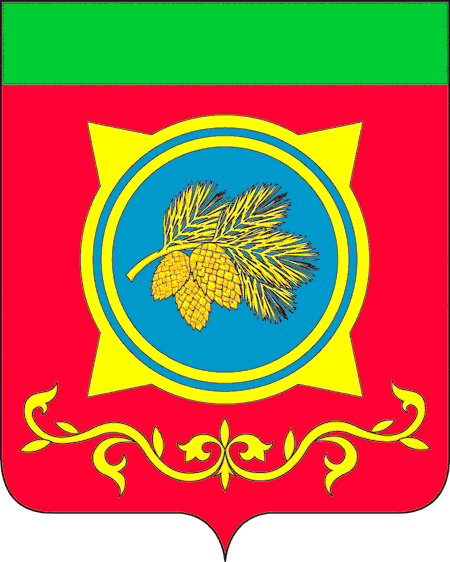 